Colloque européen17 et 18 juin 2021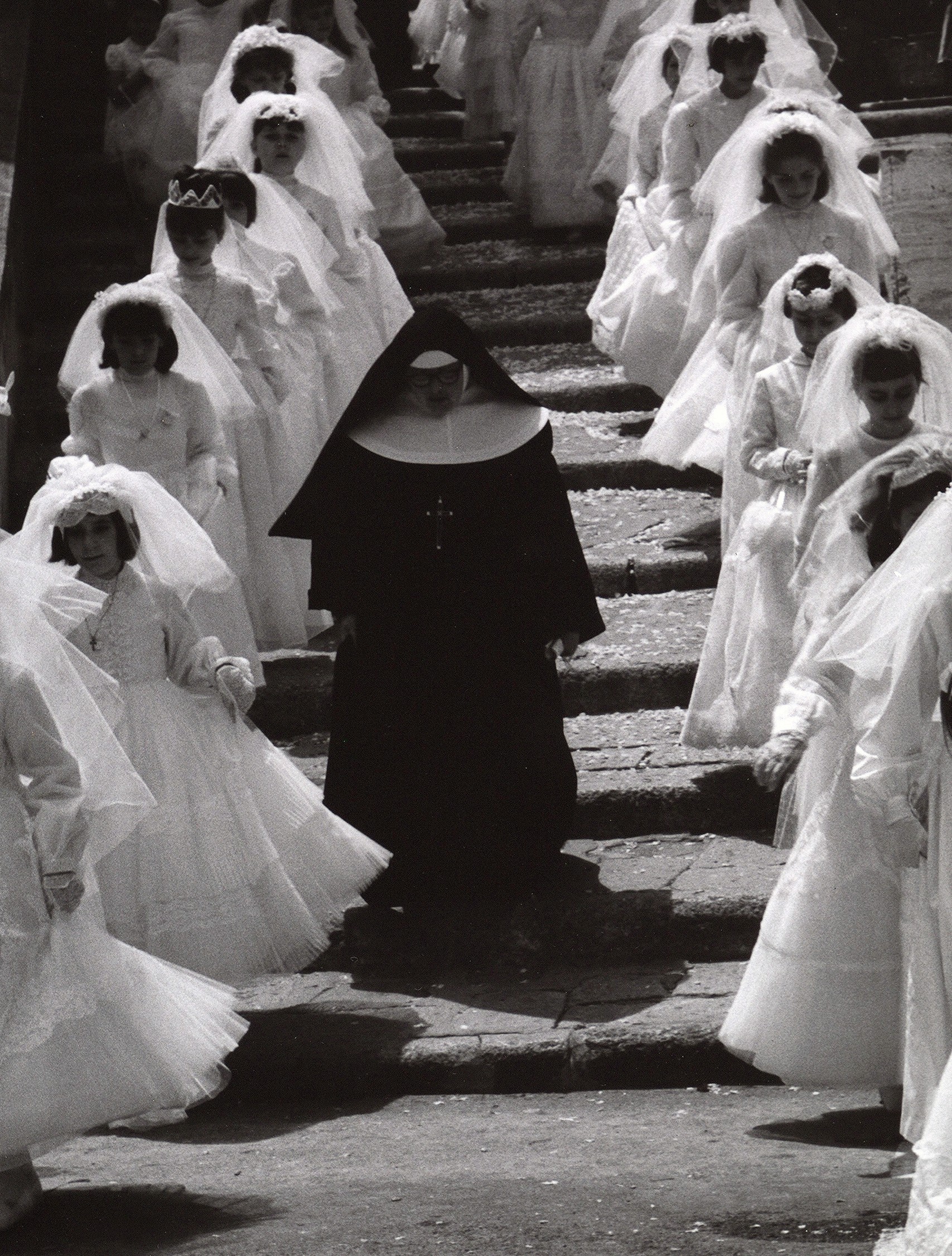 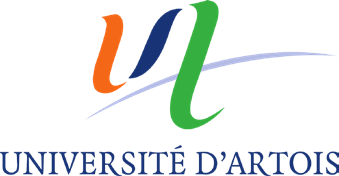 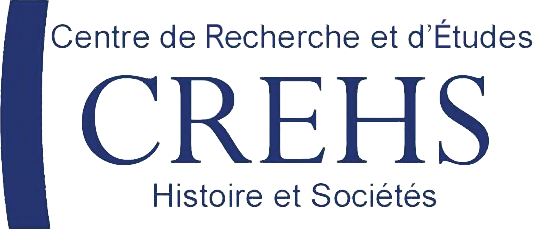 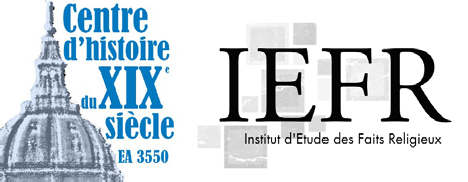 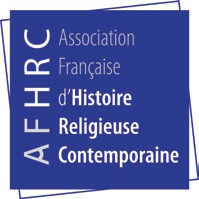 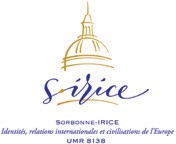 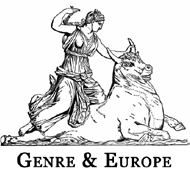 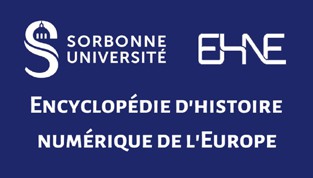 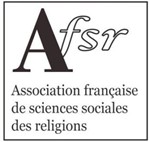 Contact : Nathalie Cabiran (03.21.60.38.21) ou Sophie de Clerck (03.21.60.37.41)